Комахи належать до підтипу Трахейнодишні типу Членистоногі. З різноманітними комахами: жуками, мухами, бджолами, метеликами - ви стикаєтеся повсякчас. Це і не дивно, адже цих тварин на нашій планеті налічують щонайменше 1,5 млн видів, майже втричі більше, ніж усіх інших живих істот. За припущенням учених, комах на нашій планеті ще більше - щонайменше 3 млн видів. Багато видів науці ще не відомо.Вражає і чисельність комах. Учені підрахували, що на кожного мешканця Землі припадає понад 250 млн особин комах. 

Середовища мешкання. Комахи опанували майже всі середовища мешкання: наземно-повітряне, ґрунт, прісні водойми, організми інших живих істот. Досить різноманітні розміри цих тварин. Серед них відомі «карлики» завдовжки частки міліметра (деякі їздці та жуки) і «велетні». Наприклад, тропічні жук-слон (Південна Америка) та жук-голіаф (Африка) сягають до 15 см завдовжки, а нічний метелик агріпіна (Південна Америка) - до 25 см у розмаху крил. В Україні найбільші комахи - жук-олень (до 7,5 см завдовжки) та метелик велике нічне павичеве око (до 15 см у розмаху крил).

Особливості зовнішньої будови.Тіло комах чітко поділене на три відділи: голову, груди та черевце (мал.1).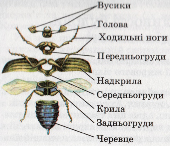 Мал.1. Зовнішня будова комах
Голова зовні вкрита суцільною капсулою з кутикули.З боків голови розташована пара складних очей, між якими у багатьох комах (бджоли, бабки тощо) містяться 1-3 маленькі прості вічка. На відміну від ракоподібних, комахи мають лише одну пару вусиків. Вусики - це органи чуттів комах, передусім нюху та дотику. Крім того, в основі вусиків багатьох видів розташований особливий орган, здатний сприймати рухи повітря або струси поверхні.

Будова ротових апаратів.Серед комах є хижаки, споживачі мертвої органіки, кровосисні та паразитичні види тощо. У зв’язку з пристосуванням до споживання різних видів їжі у них виникли й різні типи ротових апаратів.Так, хрущ живиться листками рослин. Ротові органи у нього слугують для подрібнення їжі та мають назву гризучого ротового апарату. Він має непарні верхню та нижню губи, парні верхні та нижні щелепи. У комах, що споживають рідку їжу, різні частини ротового апарату перетворилися на хоботок, яким вони смокчуть (метелики) або злизують (мухи) нектар, соки та інші рідини. У комах, які живляться соками рослин чи кров’ю тварин (комарів, бліх, вошей, клопів, попелиць тощо), проколюючи перед цим покриви жертв, ротовий апарат колючо-сисного типу. Їхній сисний хоботок розташований усередині особливого футляра, до складу якого входять голкоподібні видозміни ротових органів.

Груди комах складаються з трьох сегментів: передньо-, середньо- та задньогрудей (мал.1).До нижньої частини кожного сегмента приєднана пара ніг. На кінцевому членику ніг розташовані кігтики, а часто ще й присоски (наприклад, у мух), за допомогою яких комахи здатні пересуватися по вертикальних поверхнях.
До верхніх бічних кутів середньо- та задньогрудей у більшості дорослих комах приєднані дві пари крил: передня та задня. Крила - це подвійні пластинчасті складки покривів, всередині яких розміщена система трубкоподібних потовщень - жилок. Характер розташування жилок має назву жилкування. Жилки виконують опорну функцію, створюючи скелет крила. Крім того, в жилки заходять нервові закінчення і трахеї.У різних груп комах крила відрізняються за будовою. Крила з небагатьма жилками називають перетинчастими (у метеликів, бджіл тощо). Сітчасті крила мають густу сітку жилок (наприклад, у бабок). У хруща перша пара крил потовщена й перетворена на жорсткі надкрила, що слугують для захисту задньої пари перетинчастих крил, коли комаха не літає.Крила є лише у дорослих комах. Деякі види втратили крила внаслідок пристосувань до паразитичного (воші) чи наземно-ґрунтового (робочі особини мурашок чи термітів) способів життя. 

Черевце у різних груп комах складається з різної кількості сегментів.На більшості сегментів черевця з боків розташовані отвори - дихальця, якими назовні відкриваються органи дихання.Черевце комах позбавлене кінцівок або вони видозмінені на органи парування, яйцеклад (у самок коників) чи жало (у ос і бджіл). 

Покриви.Як і у всіх членистоногих, зовнішній скелет комах утворений кутикулою, зовнішній шар якої складається з жироподібної речовини, що перешкоджає випаровуванню води. У середньому шарі кутикули містяться пігменти, які надають певного забарвлення тілу. А металічно-блискуче або переливчасте забарвлення комах зумовлене заломленням світла у напівпрозорих верхніх шарах кутикули або її виростах (волосках, лусочках тощо).
У багатьох комах у покривному епітелії є залози, що виділяють отруйні чи пахучі речовини, віск тощо через канальці кутикули назовні. 

Особливості внутрішньої будови.Між внутрішніми органами розташована пухка сполучна тканина - жирове тіло.Мускулатура розвинена добре. Завдяки надзвичайній силі скорочень м’язів комахи можуть пересувати вантаж, що перевищує масу їхнього тіла до 25 разів. Ще одна особливість деяких м’язів комах - здатність до скорочення з дуже високою частотою. Так, у бджіл і мух м’язи, що рухають крила, здатні скорочуватися до 300, а у деяких комарів - до 1000 разів за секунду. Це забезпечує різноманітні рухи, зокрема політ.З енергетичної точки зору, політ - досить економний спосіб пересування. Долаючи певну відстань за допомогою ніг, комахи витрачають енергії вдвічі більше, ніж під час польоту на таку саму віддаль. Найбільша швидкість польоту у бабок - до 120 км за годину. Але найдосконаліший політ притаманний мухам. Так, мухи-дзюрчалки, подібно до гелікоптерів, можуть зависати над квітами.

Органи дихання комах - добре розгалужені трахеї.Їхні найтонші відгалуження своїми кінцями можуть проникати всередину окремих клітин, забезпечуючи ефективне постачання кисню. Назовні трахеї відкриваються отворами - дихальцями.А як дихають водяні комахи? Частина з них (наприклад, жуки-плавунці та водолюби, клопи гладун і водяний скорпіон) дихає атмосферним киснем. Для цього їм потрібно періодично підпливати до поверхні води та захоплювати повітря через дихальця. Натомість личинки багатьох водяних комах (як-от, бабок та одноденок) дихають киснем, розчиненим у воді. Вони мають особливі трахейні зябра - утвори, розташовані на поверхні тіла або у задньому відділі кишечнику.

Травна система комах загалом має такий самий план будови, як й інших членистоногих.З травних залоз розвинені лише слинні. Їжа перетравлюється за допомогою слини та травного соку, який виділяють залозисті клітини середнього відділу кишечнику. Певні види комах здатні до позакишкового травлення. Наприклад, личинки сонечок і жуків-плавунців впорскують травні соки в тіло здобичі, які перетравлюють її вміст. Клоп шкідлива черепашка впорскує травні соки в зернівки злаків, через що вони стають непридатними для виготовлення борошна чи інших продуктів.Основні органи виділення комах, як і у павукоподібних, - це мальпігієві судини.Кровоносна система складається з трубчастого серця, розташованого на спинному боці черевця, та єдиної кровоносної судини. Така досить проста будова кровоносної системи пояснюється добрим розвитком органів дихання - трахей.

